幹発１９－０１５２０１９年９月２０日10Ｒ　ホストゾーン・チェアパーソン　10Ｒ　ライオンズクラブ会長地区緊急災害支援センターメンバー　君津プラチナLC　Ｌ山中　政人　様ライオンズクラブ国際協会３３３－Ｃ地区キャビネット幹事　　Ｌ 岩瀬　清高地区災害支援委員長　Ｌ 水野　恭成緊急災害支援　軽トラ支援隊出発式のお知らせ台風15号により被災された皆様に心よりお見舞い申し上げます。また、支援活動に多大なご尽力を賜り厚く御礼申し上げます。さて、地区災害支援委員会では、千葉県の被災地の各地域に向けて、個人で処分できない家財等を運搬する為に軽トラを準備し活動をスタートいたします。つきましては、ご都合のつく方には出発式にご参加をいただき、軽トラ支援隊の応援をお願いいたします。記日　時： 9月22日（日）１１：００場　所： 君津市立秋元小学校（清和地区公民館となり）〒292-1168 千葉県君津市西粟倉35　TEL：0439-37-2055上総松丘駅から直線距離で6179m※当日、石井宏子君津市長もお越しになります。ニュースゼロにリリース予定です。（周辺地図）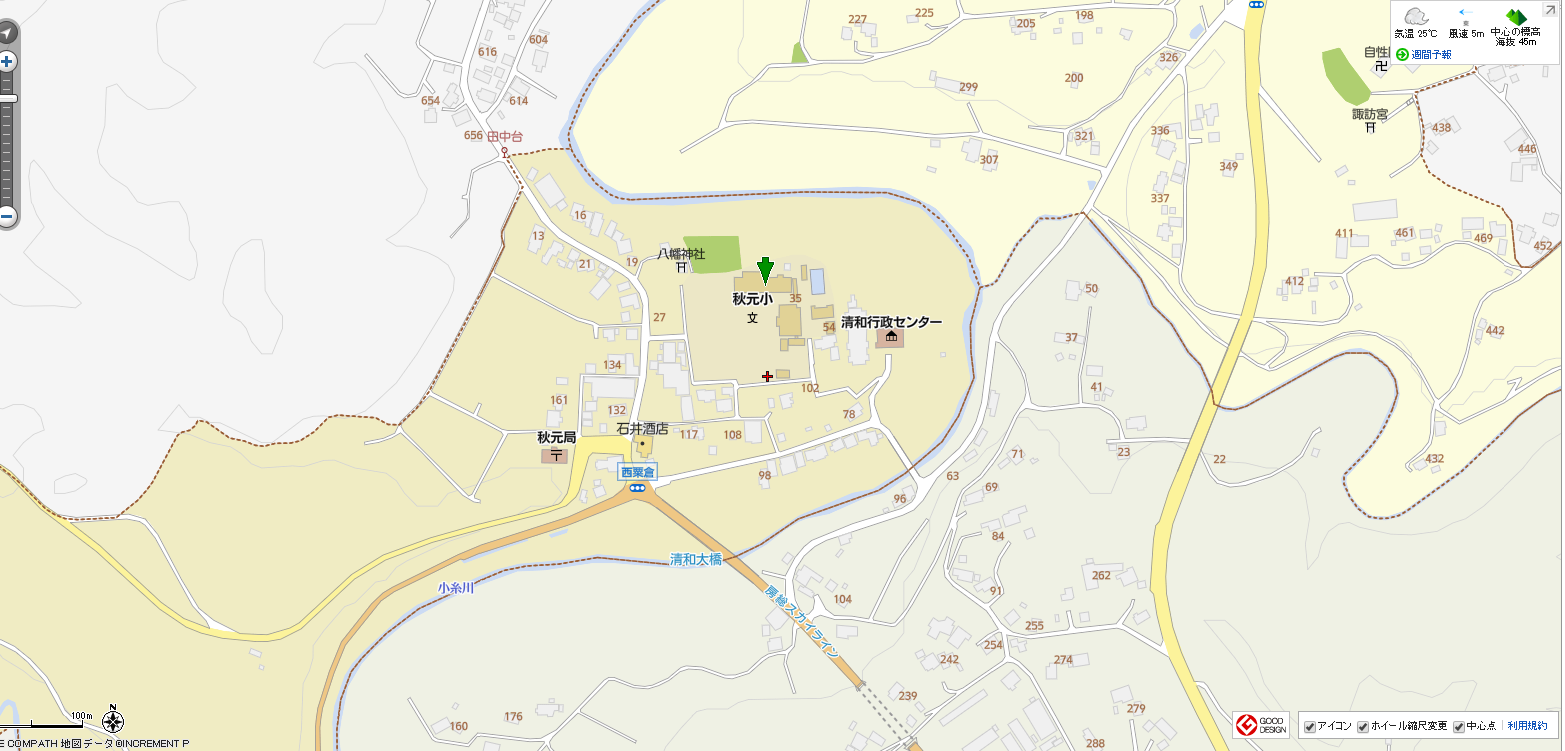 